Túrakód: F_Veker-lapos-21 /  Táv.: 21 km  Szintidő: 3 óra, (átlagseb.: 7 km/h  /  Frissítve: 2020-12-08Túranév: Szent-S-kör / Terepfutó_Veker-lapos-21 kmRésztávokhoz javasolt rész-szintidők (kerekített adatok, átlagsebességgel kalkulálva):Feldolgozták: Baráth László, Hernyik András, Valkai Árpád, 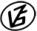 Tapasztalataidat, élményeidet őrömmel fogadjuk! 
(Fotó és videó anyagokat is várunk.)RésztávRésztávRész-szintidőRész-szintidőF_Veker-l-21 km _01-rtSpari/R-C - Veker-lapos / 10:310:31F_Veker-l-21 km _02-rtVeker-lapos / 1 - Veker-lapos / 20:190:50F_Veker-l-21 km _03-rtVeker-lapos / 2 - Veker-lapos / 90:381:27F_Veker-l-21 km _04-rtVeker-lapos / 9 - Veker-lapos / 100:242:02F_Veker-l-21 km _05-rtVeker-lapos / 10 - Veker-lapos / 50:412:43F_Veker-l-21 km _06-rtVeker-lapos / 5 - Spari/R-C0:173:00